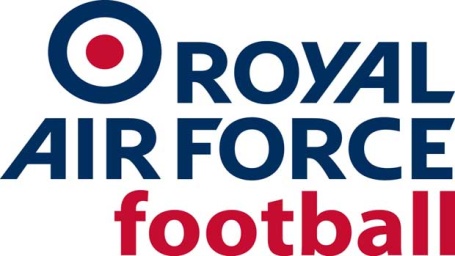 RAF CUP (The Keith Christie Trophy) Season 2017-18

Group 1 (North)
RAF Boulmer 6-0 RAF Leeming 
RAF Linton-on-Ouse 1-12 RAF Boulmer 
RAF Leeming 6-0 RAF Lossiemouth 
RAF Lossiemouth 1-0 RAF Boulmer 
RAF Leeming v RAF Linton-on-Ouse (cancelled, RAF Leeming 3pts)
RAF Lossiemouth v RAF Linton-on-Ouse (cancelled, RAF Lossiemouth 3pts)
Group 2 (Central)
RAF Waddington 3-1 RAF Digby 
RAF Scampton 5-0 RAF Cranwell 
RAF Digby 2-6 RAF Coningsby 
RAF Cranwell 0-8 RAF Coningsby 
RAF Scampton 0-4 RAF Waddington 
RAF Coningsby 4-2 RAF Waddington 
RAF Cranwell 2-3 RAF Digby 
RAF Waddington v RAF Cranwell (cancelled, RAF Waddington 3pts)
RAF Digby v RAF Scampton (cancelled, RAF Digby 3pts)
RAF Coningsby v RAF Scampton (cancelled, RAF Coningsby 3pts)

   
Group 3 (Central)
RAF Cosford 2-5 RAF Shawbury 
RAF Shawbury 4-0 RAF Valley 
TSW Stafford 0-3 RAF Shawbury 
RAF Valley v RAF Cosford (cancelled, RAF Valley 3pts)
RAF Cosford v TSW Stafford (cancelled, RAF Cosford 3pts)
RAF Valley 1-1 TSW StaffordGroup 4 (East)
RAF Wittering 0-1 RAF Honington 
RAF Lakenheath 1-8 RAF Marham 
RAF Marham 3-1 RAF Wittering 
RAF Honington 8-2 RAF Lakenheath 
RAF Wittering 5-2 RAF Lakenheath 
RAF Marham 1-1 RAF Honington Group 5 (East)
RAF Northolt v Chicksands (cancelled, RAF Northolt 3pts) 
RAF Henlow 1-6 RAF Wyton 
Chicksands 6-0 RAF Henlow 
RAF Northolt 2-4 RAF Wyton 
RAF Northolt v RAF Henlow (cancelled, RAF Northolt 3pts)
RAF Wyton 1-1 Chicksands 


Group 6 (West)
RAF Brize Norton 5-2 RAF Odiham 
RAF Odiham 9-2 RAF High Wycombe 
RAF Brize Norton v RAF High Wycombe (cancelled, RAF Brize Norton 3pts)  
Group 7 (West)
RAF Halton 2-6 RAF Benson 
RAF Swanwick Mil 2-3 RAF Halton 
MoD St Athan 1-0 RAF Swanwick 
RAF Halton 2-4 MoD St Athan 
RAF Benson 2-0 MoD St Athan 
RAF Benson v RAF Swanwick Mil (cancelled, RAF Benson 3pts)
Quarter Finals (Wed 10 Jan 18, KO 1330)CupRAF Benson 1-2 RAF Brize Norton (AET)
RAF Waddington 6-2 RAF Wyton
RAF Coningsby 2-0 RAF Boulmer  
RAF Shawbury 2-3 RAF Marham

PlateMoD St Athan 1-0 RAF Leeming 
RAF Digby 2-5 RAF Odiham
RAF Honington 3-1 RAF Northolt
RAF Valley v Chicksands (walk over awarded to RAF Valley) 
Semi-Finals Cup   RAF Coningsby 3-0 RAF Marham (played at Lincoln Priory)
RAF Brize Norton 3-2 RAF Waddington (played at Oxford City FC)
PlateRAF Odiham 9-0 RAF Valley (played at Leek Town FC)
RAF Honington 4-1 MoD St Athan (played at Oxford City FC)Finals Plate (Thame Utd FC, Wed 2 May 2018)
RAF Honington 2-0 RAF OdihamCup (Vicarage Road, Watford FC, Tue 8 May 2018)RAF Brize Norton 2-3 RAF ConingsbyPWDLFAGDPTSRAF Boulmer3201182+166RAF Leeming32016606RAF Lossiemouth320116-56RAF Linton-on-Ouse3003112-110PWDLFAGDPTSRAFConingsby4400184+1412RAFWaddington430195+49RAFDigby4202611-56RAFScampton410354+13RAFCranwell4004216-140PWDLFAGDPTSRAF Shawbury3300122+109RAF Valley311115-44RAF Cosford310225-33TSW Stafford301214-31PWDLFAGDPTSRAF Marham3210123+97RAFHonington3210103+77RAFWittering31026603RAFLakenheath3003521-160PWDLFAGDPTSRAF Wyton3210114+77RAF Northolt320124-26Chicksands311171+64RAF Henlow3003112-110PWDLFAGDPTSRAF Brize Norton220052+36RAF Odiham2101117+43RAF High Wycombe200229-70PWDLFAGDPTSRAF Benson330082+69MoD St Athan320154+16RAF Halton3102712-53Swanwick Mil300324-20